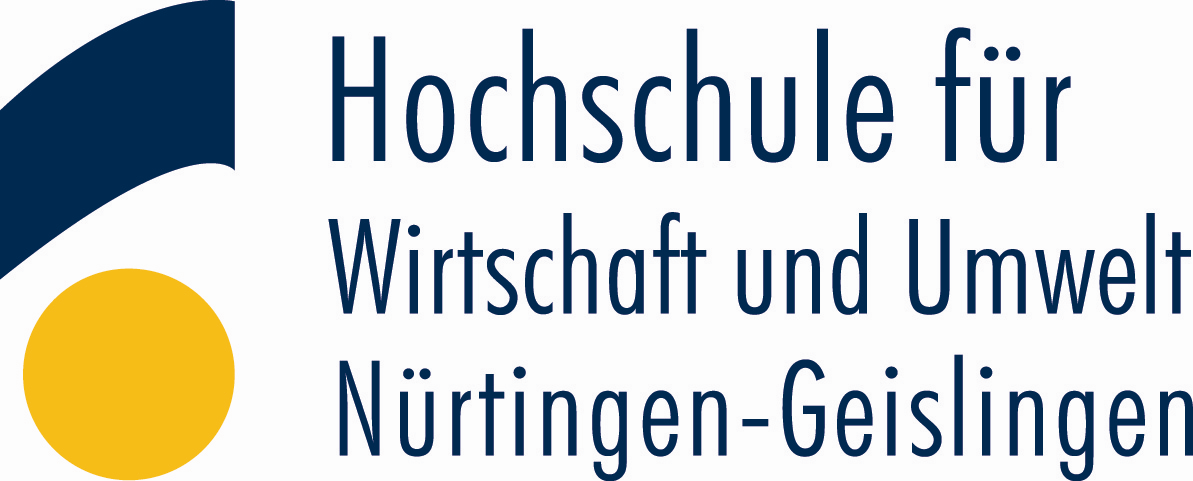 Ausschreibung einer Stelle als studentische Hilfskraft am ‚Institute for International Research on Sustainable Management and Renewable Energy‘ (ISR)AufgabenRecherchen im Rahmen verschiedener Forschungsvorhaben, u.a. zu folgenden Themen:Kooperationen zwischen Bürger-EnergiegenossenschaftenQualifikationen von Vorständen von Bürger-EnergiegenossenschaftenVermarktung Erneuerbarer EnergienOrganisatorische Aufgaben (Literatur besorgen etc.)VoraussetzungenBewerberInnen sollten folgende Fähigkeiten mitbringenOrganisationstalent Hartnäckigkeit und Sorgfalt Interesse an den Themen Erneuerbare Energien und NachhaltigkeitErfahrungen in der Literaturrecherche mittels einschlägiger Tools / Datenbanken wie ScholarGoogle, EBSCO, EconLitSonstigesDie Stelle ist zunächst auf ein Gesamtvolumen von 100 Stunden begrenzt und kann sofort angetreten werden. Bei erfolgreicher Tätigkeit besteht die Chance, eine längerfristige Hilfskraftstelle im ISR-Forschungsinstitut zu übernehmen. Die Zeiteinteilung ist in der Regel flexibel, Recherchen können meist von zu Hause durchgeführt werden.KontaktWer sich für diese Stelle interessiert, schickt bitte eine kurze Bewerbung mit einem halbseitigen Motivationsschreiben und tabellarischem Lebenslauf per E-Mail an: carsten.herbes@hfwu.de